Р. Мәрсеков атындағы қазақ орта мектебі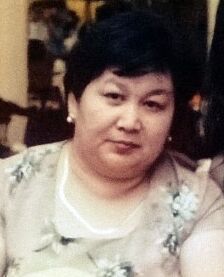 БаяндамаБала тәрбиесінде ойынның алатын орыныБаяндама жазған: Бастауыш сынып мұғалімі Байтикова Ж.А.2016 жылБала тәрбиесінде ойынның алатын орыны.Ойын-өмірдегі ғажайып құбылыстардың бірі, бір жағынан пайдасыз болып көріне отырып, онсыз өмір сүру мүмкін еместей. Ғалымдардың ойынша, ойын өз-өзіне тез адамды ыңтықтыра біле отырып, барынша күрделі әрі қиын жағдайаттарды туғызады. Бастауыш сыныптарда оқушыны сабаққа баулый отырып, ойын арқылы қызығушылығын арттырудың өзі, бір өнер болып саналады.Ойын жайлы педагогика мен психологияда шетелдік ғалымдардың пікірлері, ойлары өте көп. Мысалға К.Д. Ушинский, К.Гросс, Ф.Шиллер, Г.Спенсерларды алатын болсақ, бірақ өкіншікке орай осы ғалымдардың бірде-біреуі нақты ойынның мағынасын толықтай ашып көрсете алған жоқ.Қазіргі кезде адамзаттың даму бағытында жан-жақты дамыған, сауатты, саналы азамат тәрбиелеу мәселесі жүктеліп отыр. Осындай мақсаттың алда болуы оқу жүйесінің үлесіне тиетінін ескерсек, қазіргі ұрпақтың білімді болуында ойынның алатын орны ерекше. Ойынның әрқилылығы ерте заманнан белгілі, яғни ойын арқылы баланың физикалық күш-қайратын, дарындылығын нығайтып қана қоймай, сондай-ақ өздігімен білім алуына құштарлығын туғызады екенбіз. Оқушы бала ойын арқылы басқа адамдармен қалай және қандай қарым-қатынаста болуды да үйренеді, мысалға жоғарғы сынып оқушыларымен, мұғалімдермен, өзімен жасты балалармен және егде жастағы адамдармен. Бала ашылады, өзің басқа қырдан таңыта біледі және өмірлік ұстанымдарға үйренеді.Негізінен ойын арқылы өткізілген сабақтар қызіргі таңда кенінен орын алуда, сондай-ақ тұрмыс пен мәдениеттің түрлі салаларын қамтуда. Ойын арқылы оқушы білім алуға, оқуға қызықтыра отырып адам дамуын қалыптастыруға болады.Ойын арқасында оқушы қоршаған ортаны өз бетінше, бала көзімен көргенді жөн көреді. Соның нәтижесінде өзі көрген жағдайларды, отбасылық тұрмыс пен қызмет түрлерін ойын арқылы жеткізеді. Ойын балалардың еңбекке деген қарым-қатынасы мен қабілеттерін қалыптастырады. Ойын түрлері өте көп. Соның ішінде :Ойын сабақ;Ойын жаттығу;Сергіту ойындары;Дидактикалық мақсаттағы ойындар;Логикалық ойындар;Ұлттық ойындар және т.б. жатады.Әр қайсысына жеке тоқталып өтсек. Сергіту ойындары- сергіту сәтінде оқушылардың көңіл-күйін дамытуға арналған психологиялық жаттығулар. Мысал ретінде бірнеше сергіту ойының айтып өтуге болады. Оларға:Сәлемдесу ойыны- әр адаммен әр түрлі және тез амандасу ойын түрі. Яғни, көзбен, қолмен, иықпен, құлақпен, тіземен, иекпен, өкшемен, арқамен.Көңіл-күй неге ұқсас ойыны-оқушылар бүгінгі көңіл-күйлері неге (қай жыл мезгіліне, ауа райына, табиғаттың құбылысына ) ұқсас екенін айтып береді.Дидактикалық ойындар – баларға белгілі бір білім беріп, іскерлік пен дағдыны қалыптастыру мақсатын көздейтін ойын түрі. Оларға мысал ретінде сюжеттік іс-әрекет арқылы ойналатын ойындар жатады.Логикалық ойын-баланың шығармашылық қабілетін дамыту. Ол үш бағытта іске асырылады:Ойлау;ҚабылдауҚызығушылық.Сондай-ақ, бала тәрбиесінде ұлттық ойынның алатын орыны ерекше. Ол жас ұрпақты имандылыққа, тапқырлыққа, адамгершілікке үйретеді. Ұлттық ойындар – қазақ халқының ерте заманыңда қалыптасқан. Оның бастауы алғашқы қоғамдық қауымда шыққан.Ұлттық ойындарға мыналар жатады:Орамал алу;Тақия жасыру;Алтын қақпа;Ақ серек-көк серек;Айгөлек;Ақ сандық-көк сандық;Ақ сүйек;Соқыр теке;Арқан тарту;Асық ойындарыОйын арқылы ұйымдастырылған әр бір сабақ оқушыға жеңіл әрі тартымды, әрі түсінікті болады. Ойын сабақтары баланы өздігінен жұмыс істеуге, ойлау қабілетін дамытуға жетілдіреді. Ойын ойнап жүрген кезде  балалардың достық сезімін оятып, бір-біріне қамқорлығы, ұжымдық бірлігі нығайтамыз. Балаларды жақсылыққа, ізгілікке, әдептілікке тәрбиелейміз. Ойын түрлерін сабақта тиімді пайдалана білу мұғалімнің меңгертіп отырған білімін ықыласпен тыңдап, білімді берік меңгеруіне көмектесеміз. Мысалы: сабаққа ойын ретінде бір ертегі кейіпкері қонаққа келуі мүмкін. Кейіпкермен балалар ертегі әлеміне саяхатқа шығады, жолда әр түрлі қиыншылықтар туындайды, бірақ ертегі кейіпкері барлығын жеңіп, өз мақсатына қол жеткізеді. Осы арқылы баланың алға қойған мақсатына әрқашанда, қандай жағдай болмасын, жетуің үйретіп, жаттықтырамыз.Оқушының ойын кезінде өзін-өзі жаттықтыруы, білмегенің білуге деген құмарлығы, оның ақыл-ойы, дене еңбегіндегі белсенділігін арттырып, алдына қойған мақсатына жетуге деген ерік-қайратын шыңдайды, құштарлығын оятады. Осының нәтижесінде оқушының өз бетімен ізденуі, білімді қажетсінуі өсіп, нақтылы мақсаткерлікке ұласады. Ойынға қатысқан әр оқушының алдына жеңіске деген ұмтылыс пайда болады.Ойын ойнатқан кезде баланың  қызығушылығын арттыру үшін, немесе ойынды қызықты қылдыру үшін жаңылтпаштарды, мақал-мәтелдерді, жұмбақтарды қосып өткізуге болады. Мысалға жаңылтпаштарды ойында пайдалану тіл үйренуге өзіндік үлесін қосатынын мамандар жақсы біледі. Сөйлегенде сөздің және  буынның ашық, айқын айтылуына мән беріледі. Жаңылтпаштар тек қана сөйлеу мақамын жақсартып қана қоймай, сонымен бірге адамның қиялын да дамытуға көмектеседі. Жаңылтпаштармен жұмыс істеген кезде оқушылар бір қалыпты, бір сарынды дауыспен оқымаулары керек.Жаңылтпаштарды қолданып өткізген сабақтар қызықты ойын түрінде өтуі керек.Сонымен қатар, әр тілді, әрі ақыл-ойды дамытуға, демалыс сәттерін тиімді пайдалануға септігін тигізеді. Оқушы әрекет үстінде өзін-өзі еркін ұстауға, қысылып-қымтырылмауға, басқалармен тіл табысуға, жолдастық, достық сезімінің оянуына мүмкіндік жасайды.  Мысал ретінде жаңылтпаштардың бірнеше түрін келтіріп өтсем: Талағат балға тап,Оншақты жаңғақ шақ,Шақсаң, сақ шақ.Ғарышкер ұшты ғарышқа.Ғарышқа ұшты ғарышкер.Айтшы ғарыш алыс па?Ойынның мақсаты баланы қызықтыру болса, мұғалімнің мақсаты ойын арқылы баланы үйрету, тәлім-тәрбие беру.Бүгінгі таңда оқытып отырған бүлдіршіндер , болашақта Отанымызды қорғайтын, алдыға қарай жетелей алатын азамат болып өсуіне өз үлесімізді қосу тікелей біздің міндетіміз. 